ЭМИТЕНТ1: ________________________________________________________________________________________________(полное наименование эмитента)2. Данные об уполномоченном представителе лица, со счета которого списываются ценные бумаги:  3. Данные о Выгодоприобретателе лица, со счета которого списываются ценные бумаги: 5. Настоящим прошу провести операцию по списанию следующих ценных бумаг:1 Необязательно к заполнению2 Указывается если распоряжение предоставляется этим лицом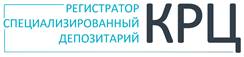 www.regkrc.ru(861)255 -34-03РАСПОРЯЖЕНИЕ О ПРОВЕДЕНИИ ОПЕРАЦИИ Вх. №Вх. №ДатаДатаДатаПринялПринялИсполнил1. Сведения о лице, подавшем распоряжение, со счета которого списываются ценные бумаги:1. Сведения о лице, подавшем распоряжение, со счета которого списываются ценные бумаги:1. Сведения о лице, подавшем распоряжение, со счета которого списываются ценные бумаги:1. Сведения о лице, подавшем распоряжение, со счета которого списываются ценные бумаги:1. Сведения о лице, подавшем распоряжение, со счета которого списываются ценные бумаги:1. Сведения о лице, подавшем распоряжение, со счета которого списываются ценные бумаги:Номер (Код) лицевого счетаНомер (Код) лицевого счетаНомер (Код) лицевого счетаНомер (Код) лицевого счета владелец номинальный держатель номинальный держатель доверительный управляющий доверительный управляющий депозитный счет депозитный счет депозитный счет депозитный счет казначейский счет эмитента казначейский счет эмитента казначейский счет эмитента казначейский счет эмитентаинвестиционного товарищества                               инвестиционного товарищества                                эскроу-агент эскроу-агент иной____________ иной____________ иной____________ иной____________Ф.И.О.2 / Полное наименование2Ф.И.О.2 / Полное наименование2Наименование документа, удостоверяющего личность1Наименование документа, удостоверяющего личность1Серия, номер документа (ОГРН)1Серия, номер документа (ОГРН)1Дата выдачи (присвоения)1Дата выдачи (присвоения)1Дата выдачи (присвоения)1Дата выдачи (присвоения)1Наименование органа, осуществившего выдачу/регистрацию документа1Наименование органа, осуществившего выдачу/регистрацию документа1Код подразделения(при наличии)1Код подразделения(при наличии)1Наименование органа, осуществившего выдачу/регистрацию документа1Наименование органа, осуществившего выдачу/регистрацию документа1Ф.И.О.2 Ф.И.О.2 Ф.И.О.2 Ф.И.О.2 Наименование документа, удостоверяющего личность1Серия, номер документа1Дата выдачи1Наименование органа, осуществившего выдачу документа1Код подразделения (при наличии)1Основание полномочий1 клиент действует к собственной выгоде клиент действует к выгоде другого лица Заполнить бланк: «Сведения о выгодоприобретателе клиента»4. Сведения о лице, на счет которого зачисляются ценные бумаги4. Сведения о лице, на счет которого зачисляются ценные бумаги4. Сведения о лице, на счет которого зачисляются ценные бумагиНомер (Код) лицевого счетаНомер (Код) лицевого счета владелец                        номинальный держатель            доверительный управляющий               депозитный счет          казначейский счет эмитента владелец                        номинальный держатель            доверительный управляющий               депозитный счет          казначейский счет эмитента владелец                        номинальный держатель            доверительный управляющий               депозитный счет          казначейский счет эмитента владелец                        номинальный держатель            доверительный управляющий               депозитный счет          казначейский счет эмитента владелец                        номинальный держатель            доверительный управляющий               депозитный счет          казначейский счет эмитента владелец                        номинальный держатель            доверительный управляющий               депозитный счет          казначейский счет эмитента владелец                        номинальный держатель            доверительный управляющий               депозитный счет          казначейский счет эмитентаинвестиционного товарищества                   иной____________инвестиционного товарищества                   иной____________инвестиционного товарищества                   иной____________инвестиционного товарищества                   иной____________инвестиционного товарищества                   иной____________инвестиционного товарищества                   иной____________инвестиционного товарищества                   иной____________Ф.И.О.1 / Полное наименование1: Наименование документа, удостоверяющего личность1Наименование документа, удостоверяющего личность1Серия, номер документа (ОГРН)1Серия, номер документа (ОГРН)1Дата выдачи (присвоения)1Дата выдачи (присвоения)1Наименование органа, осуществившего выдачу/регистрацию документа1Наименование органа, осуществившего выдачу/регистрацию документа1Код подразделения(при наличии)1Наименование органа, осуществившего выдачу/регистрацию документа1Наименование органа, осуществившего выдачу/регистрацию документа1Видкатегория (тип)категория (тип)регистрационный номер выпуска ценных бумаг (индивидуальный код дополнительного выпуска при наличии)регистрационный номер выпуска ценных бумаг (индивидуальный код дополнительного выпуска при наличии)регистрационный номер выпуска ценных бумаг (индивидуальный код дополнительного выпуска при наличии)Вид(акции/облигации)категория (тип)категория (тип)(обыкновенные/  привилегированные)(обыкновенные/  привилегированные)регистрационный номер выпуска ценных бумаг (индивидуальный код дополнительного выпуска при наличии)регистрационный номер выпуска ценных бумаг (индивидуальный код дополнительного выпуска при наличии)регистрационный номер выпуска ценных бумаг (индивидуальный код дополнительного выпуска при наличии) не обременены обязательствами1 не обременены обязательствами1 не обременены обязательствами1 обременены обязательствами (вид обременения, основание обременения)1:  обременены обязательствами (вид обременения, основание обременения)1:  обременены обязательствами (вид обременения, основание обременения)1:  обременены обязательствами (вид обременения, основание обременения)1:  обременены обязательствами (вид обременения, основание обременения)1:  обременены обязательствами (вид обременения, основание обременения)1:  обременены обязательствами (вид обременения, основание обременения)1: Количество   ____________________(_____________________________________________________________________________________________________) шт.Количество   ____________________(_____________________________________________________________________________________________________) шт.Количество   ____________________(_____________________________________________________________________________________________________) шт.Количество   ____________________(_____________________________________________________________________________________________________) шт.Количество   ____________________(_____________________________________________________________________________________________________) шт.Количество   ____________________(_____________________________________________________________________________________________________) шт.Количество   ____________________(_____________________________________________________________________________________________________) шт.Количество   ____________________(_____________________________________________________________________________________________________) шт.Количество   ____________________(_____________________________________________________________________________________________________) шт.Количество   ____________________(_____________________________________________________________________________________________________) шт.                                                                                                                                            (прописью)                                                                                                                                             (прописью)                                                                                                                                             (прописью)                                                                                                                                             (прописью)                                                                                                                                             (прописью)                                                                                                                                             (прописью)                                                                                                                                             (прописью)                                                                                                                                             (прописью)                                                                                                                                             (прописью)                                                                                                                                             (прописью) Цена сделки1 ____________________(_______________________________________________________________________________________) руб.Цена сделки1 ____________________(_______________________________________________________________________________________) руб.Цена сделки1 ____________________(_______________________________________________________________________________________) руб.Цена сделки1 ____________________(_______________________________________________________________________________________) руб.Цена сделки1 ____________________(_______________________________________________________________________________________) руб.Цена сделки1 ____________________(_______________________________________________________________________________________) руб.Цена сделки1 ____________________(_______________________________________________________________________________________) руб.Цена сделки1 ____________________(_______________________________________________________________________________________) руб.Цена сделки1 ____________________(_______________________________________________________________________________________) руб.Цена сделки1 ____________________(_______________________________________________________________________________________) руб.                                                                                                                                            (прописью)                                                                                                                                             (прописью)                                                                                                                                             (прописью)                                                                                                                                             (прописью)                                                                                                                                             (прописью)                                                                                                                                             (прописью)                                                                                                                                             (прописью)                                                                                                                                             (прописью)                                                                                                                                             (прописью)                                                                                                                                             (прописью) Основания передачи ценных бумаг (наименование и реквизиты документа)1: Основания передачи ценных бумаг (наименование и реквизиты документа)1: Основания передачи ценных бумаг (наименование и реквизиты документа)1: Основания передачи ценных бумаг (наименование и реквизиты документа)1: Основания передачи ценных бумаг (наименование и реквизиты документа)1: Основания передачи ценных бумаг (наименование и реквизиты документа)1: Основания передачи ценных бумаг (наименование и реквизиты документа)1: Основания передачи ценных бумаг (наименование и реквизиты документа)1: Основания передачи ценных бумаг (наименование и реквизиты документа)1: Основания передачи ценных бумаг (наименование и реквизиты документа)1: Сведения о кредиторе1 (указывается в случае передачи ценных бумаг на депозитный счет - полное наименование/ФИО кредитора, данные о гос. регистрации и/или внесения записи в ЕГРЮЛ/ вид, серия, номер, дата выдачи документа, удостоверяющего личность, наименование органа, выдавшего документ (для физических лиц)): Сведения о кредиторе1 (указывается в случае передачи ценных бумаг на депозитный счет - полное наименование/ФИО кредитора, данные о гос. регистрации и/или внесения записи в ЕГРЮЛ/ вид, серия, номер, дата выдачи документа, удостоверяющего личность, наименование органа, выдавшего документ (для физических лиц)): Сведения о кредиторе1 (указывается в случае передачи ценных бумаг на депозитный счет - полное наименование/ФИО кредитора, данные о гос. регистрации и/или внесения записи в ЕГРЮЛ/ вид, серия, номер, дата выдачи документа, удостоверяющего личность, наименование органа, выдавшего документ (для физических лиц)): Сведения о кредиторе1 (указывается в случае передачи ценных бумаг на депозитный счет - полное наименование/ФИО кредитора, данные о гос. регистрации и/или внесения записи в ЕГРЮЛ/ вид, серия, номер, дата выдачи документа, удостоверяющего личность, наименование органа, выдавшего документ (для физических лиц)): Сведения о кредиторе1 (указывается в случае передачи ценных бумаг на депозитный счет - полное наименование/ФИО кредитора, данные о гос. регистрации и/или внесения записи в ЕГРЮЛ/ вид, серия, номер, дата выдачи документа, удостоверяющего личность, наименование органа, выдавшего документ (для физических лиц)): Сведения о кредиторе1 (указывается в случае передачи ценных бумаг на депозитный счет - полное наименование/ФИО кредитора, данные о гос. регистрации и/или внесения записи в ЕГРЮЛ/ вид, серия, номер, дата выдачи документа, удостоверяющего личность, наименование органа, выдавшего документ (для физических лиц)): Сведения о кредиторе1 (указывается в случае передачи ценных бумаг на депозитный счет - полное наименование/ФИО кредитора, данные о гос. регистрации и/или внесения записи в ЕГРЮЛ/ вид, серия, номер, дата выдачи документа, удостоверяющего личность, наименование органа, выдавшего документ (для физических лиц)): Сведения о кредиторе1 (указывается в случае передачи ценных бумаг на депозитный счет - полное наименование/ФИО кредитора, данные о гос. регистрации и/или внесения записи в ЕГРЮЛ/ вид, серия, номер, дата выдачи документа, удостоверяющего личность, наименование органа, выдавшего документ (для физических лиц)): Сведения о кредиторе1 (указывается в случае передачи ценных бумаг на депозитный счет - полное наименование/ФИО кредитора, данные о гос. регистрации и/или внесения записи в ЕГРЮЛ/ вид, серия, номер, дата выдачи документа, удостоверяющего личность, наименование органа, выдавшего документ (для физических лиц)): Сведения о кредиторе1 (указывается в случае передачи ценных бумаг на депозитный счет - полное наименование/ФИО кредитора, данные о гос. регистрации и/или внесения записи в ЕГРЮЛ/ вид, серия, номер, дата выдачи документа, удостоверяющего личность, наименование органа, выдавшего документ (для физических лиц)):  Информация о кредиторе отсутствует1 Информация о кредиторе отсутствует1 Информация о кредиторе отсутствует1 Информация о кредиторе отсутствует1 Информация о кредиторе отсутствует1Способ расчета по сделке1:Способ расчета по сделке1: наличный расчет безналичный расчет безналичный расчетПодпись лица, подавшего распоряжение,со счета которого списываются ЦБ(Уполномоченного представителя)____________ «_____» __________ 20___г.(номер и дата доверенности)______________________________________ (подпись              М.П.            Ф.И.О.)Подпись лица, в пользу которого устанавливается обременение(Уполномоченного представителя)___________ «_____» __________ 20___г.(номер и дата доверенности)___________________________________ (подпись               М.П.          Ф.И.О.)Подпись лица, в пользу которого устанавливается обременение(Уполномоченного представителя)___________ «_____» __________ 20___г.(номер и дата доверенности)___________________________________ (подпись               М.П.          Ф.И.О.)Подпись лица, на счет которого зачисляются ЦБ(Уполномоченного представителя)___________ «_____» __________ 20____г.(номер и дата доверенности)___________________________________ (подпись            М.П.          Ф.И.О.)Подпись _____________________________________________________________Ф.И.О.совершена в присутствии работника АО «КРЦ»(Ф.И.О., подпись работника АО «КРЦ»)Подпись _____________________________________________________________Ф.И.О.совершена в присутствии работника АО «КРЦ»(Ф.И.О., подпись работника АО «КРЦ»)Распоряжение предоставлено:_____________________________________________(Ф.И.О., подпись, М.П.)Распоряжение предоставлено:_____________________________________________(Ф.И.О., подпись, М.П.)